[АРАР                                                                                 р е ш е н и еО внесении изменений и дополнений в Устав сельского поселения Старокалмашевский сельсовет муниципального района Чекмагушевский  район Республики БашкортостанСовет сельского поселения Старокалмашевский сельсовет муниципального района Чекмагушевский район Республики Башкортостан Р Е Ш И Л :1. Внести изменения и дополнения в Устав сельского поселения Старокалмашевский сельсовет муниципального района Чекмагушевский район Республики Башкортостан, изложив его в новой редакции согласно приложению к настоящему решению.2. Настоящее решение вступает в силу со дня официального обнародования, за исключением частей 1, 2 статьи 44 приложения к настоящему решению, вступающих в силу с 1 января 2014 года. 3. Настоящее решение обнародовать на информационном стенде Администрации сельского поселения Старокалмашевский сельсовет муниципального района Чекмагушевский  район Республики Башкортостан.4. Контроль за исполнением настоящего решения возложить на постоянную комиссию по  социально – гуманитарным вопросам Совета сельского поселения Старокалмашевский сельсовет муниципального района Чекмагушевский район Республики БашкортостанГлава сельского  поселенияСтарокалмашевский сельсоветмуниципального районаЧекмагушевский районРеспублики Башкортостан                                                                                                                   А.У.Макуловс. Старокалмашево17 декабря 2013 года№ 122БАШ[ОРТОСТАН  РЕСПУБЛИКА]ЫСА[МА{ОШ  РАЙОНЫмуниципаль районЫНЫ@И*КЕ [АЛМАШ АУЫЛ СОВЕТЫАУЫЛ  БИЛ^м^]Е СОВЕТЫ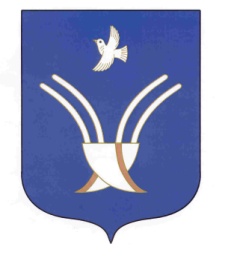 Совет сельского поселенияСТАРОКАЛМАШЕВСКИЙ сельсоветмуниципального района Чекмагушевский район Республики Башкортостан